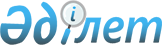 О признании утратившим силу совместного приказа Министра внутренних дел Республики Казахстан от 11 августа 2011 года № 409 и и.о. Министра экономического развития и торговли Республики Казахстан от 12 августа 2011 года № 242 "Об утверждении формы проверочного листа субъектов частного предпринимательства, осуществляющих деятельность в сфере оборота наркотических средств, психотропных веществ и прекурсоров"Совместный приказ Министра внутренних дел Республики Казахстан от 28 июля 2014 года № 472 и Министра регионального развития Республики Казахстан от 4 августа 2014 года № 230/ОД

      В соответствии со статьями 40, 43-1 Закона Республики Казахстан от 24 марта 1998 года «О нормативных правовых актах», ПРИКАЗЫВАЕМ:



      1. Признать утратившим силу совместный приказ Министра внутренних дел Республики Казахстан от 11 августа 2011 года № 409 и и.о. Министра экономического развития и торговли Республики Казахстан от 12 августа 2011 года № 242 «Об утверждении формы проверочного листа субъектов частного предпринимательства, осуществляющих деятельность в сфере оборота наркотических средств, психотропных веществ и прекурсоров» (зарегистрированный в Реестре государственной регистрации нормативных правовых актов № 7141 от 25 августа 2011 года, опубликованный в газете «Казахстанская правда» от 5 октября 2011 года № 319 (26710)).



      2. Комитету по борьбе с наркобизнесом и контролю за оборотом наркотиков Министерства внутренних дел Республики Казахстан (Выборов А.Н.):

      1) в недельный срок направить копию настоящего совместного приказа в Министерство юстиции Республики Казахстан;

      2) обеспечить размещение настоящего приказа на интернет-ресурсе Министерства внутренних дел Республики Казахстан.



      3. Настоящий приказ вступает в силу со дня подписания.      Министр                               Министр

      внутренних дел                        регионального развития

      Республики Казахстан                  Республики Казахстан

      ________ К. Касымов                   ________Б. Жамишев
					© 2012. РГП на ПХВ «Институт законодательства и правовой информации Республики Казахстан» Министерства юстиции Республики Казахстан
				